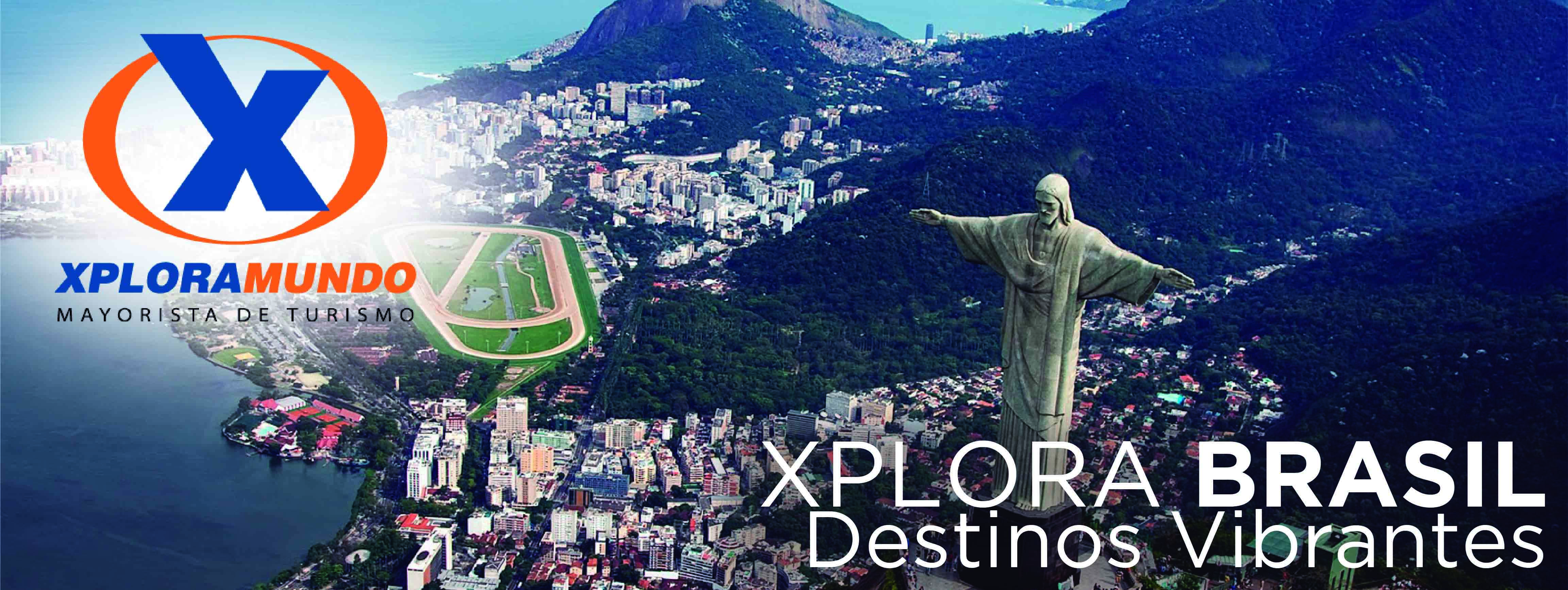 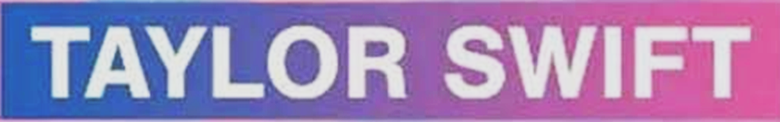 03 Días / 02 NochesINCLUYE:Traslados privados Aeropuerto GRU / Hotel / Aeropuerto GRU  (servicio portugués);Traslados privados Hotel / Show / Hotel (servicio en portugués);DOS (2) Noches de alojamiento. Incluye desayuno e impuestos obligatorios;Impuestos Ecuatorianos: IVA, ISD.Impuestos Hoteleros.PRECIOS POR PERSONA EN US$.***APLICA PARA PAGO EN EFECTIVO, CHEQUE O TRANSFERENCIA***VIAJANDO MÍNIMO 2 PASAJEROSSUPLEMENTO PASAJERO VIAJANDO SOLO $156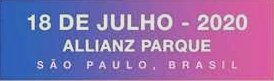 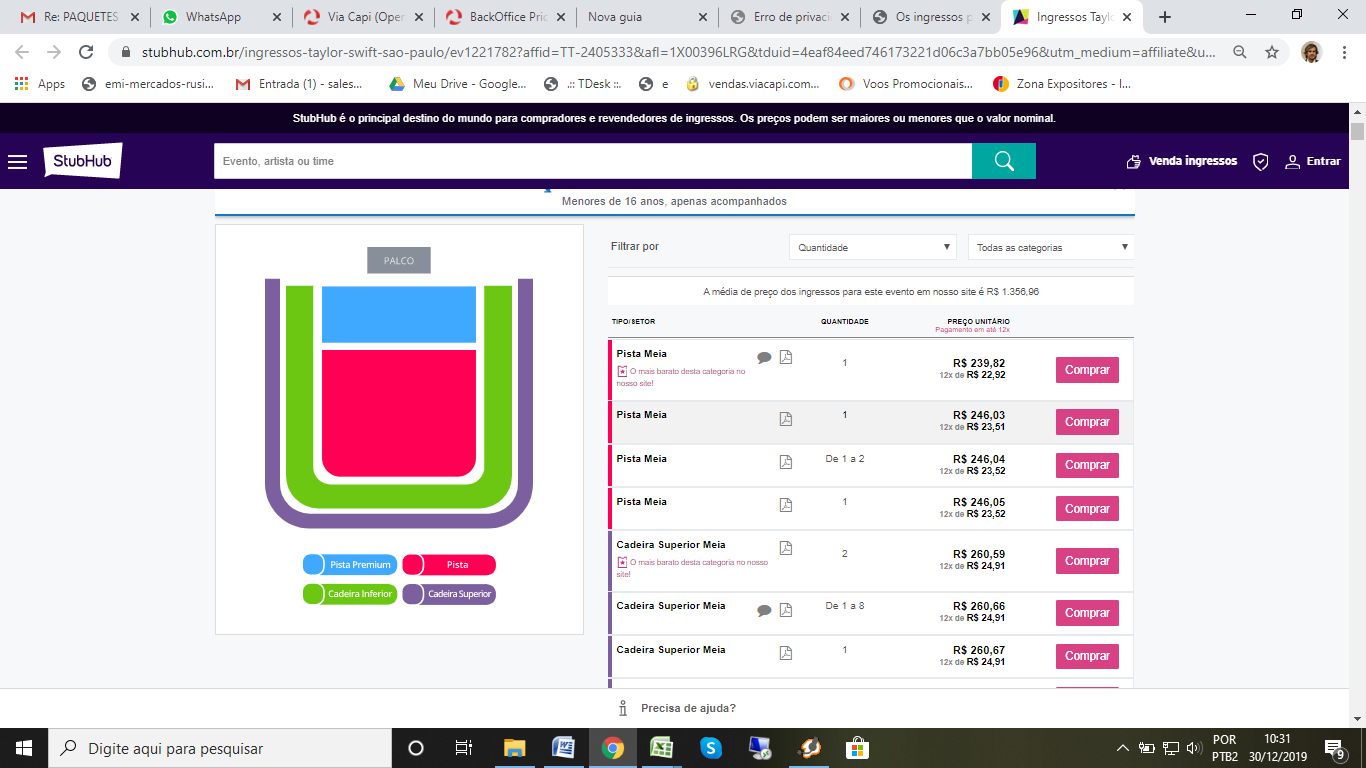 NOTAS IMPORTANTES NO INCLUYE Vuelos  internacionalesPRECIOS POR PAX EN DOLARES AMERICANOS. Sujetos a cambio sin prévio aviso.Tarifa válida para el evento indicado y deberán ser prepagos de acuerdo a la indicación en la confirmación.Los pre-pagos no será reembolsables en caso de anulación total o parcial de la reserva;Paquete no reembolsable, no endosable ni transferible en parte o en su totalidad; La empresa no reconocerá derecho de devolución alguno, por el uso de servicios de ajenos al servicio contratado, que no hayan sido autorizados previamente por escrito por la empresa.**Para nosotros es un placer servirle**HOTELESSGLN/AD.DBLN/AD.TPL.N/AD.Heritage3721082776024148Estanplaza Paulista45915232786--Adagio SP Barra Funda46315333389--Entrada OpcionalPrecio p/persona U$Silla Superior250 